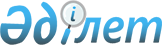 О внесении изменений в решение Северо-Казахстанского областного маслихата от 24 ноября 2016 года № 7/3 "Об утверждении перечней объектов, предлагаемых в концессию и местных проектов государственно-частного партнерства, планируемых к реализации (на 2016-2018 годы)"Решение маслихата Северо-Казахстанской области от 14 июня 2017 года N 14/9. Зарегистрировано Департаментом юстиции Северо-Казахстанской области 30 июня 2017 года N 4245
      В соответствии со статьей 26 Закона Республики Казахстан "О правовых актах" Северо-Казахстанский областной маслихат РЕШИЛ:
      1. Внести в решение Северо-Казахстанского областного маслихата от 24 ноября 2016 года № 7/3 "Об утверждении перечней объектов, предлагаемых в концессию и местных проектов государственно-частного партнерства, планируемых к реализации (на 2016-2018 годы)" (зарегистрировано в Реестре государственной регистрации нормативных правовых актов № 3947, опубликовано 7 декабря 2016 года в Эталонном контрольном банке нормативных правовых актов Республики Казахстан в электронном виде) следующие изменения:
      Приложение 1 к вышеуказанному решению изложить в новой редакции согласно приложению к настоящему решению.
      2. Настоящее решение вводится в действие по истечении десяти календарных дней после дня его первого официального опубликования.  Перечень объектов, предлагаемых в концессию  на среднесрочный период (на 2016-2018 годы), относящихся к коммунальной собственности
					© 2012. РГП на ПХВ «Институт законодательства и правовой информации Республики Казахстан» Министерства юстиции Республики Казахстан
				
      Председатель ХІVсессии

      Северо-Казахстанского

      областного маслихата

Е. Алпысов

      Секретарь

      Северо-Казахстанского

      областного маслихата

В. Бубенко
Приложение к решениюСеверо-Казахстанского областного маслихата от 14 июня 2017 года № 14/9Приложение 1 к решению Северо-Казахстанского областного маслихата от 24 ноября 2016 года № 7/3
№ п/п
Наименование
1. Существующие объекты государственной собственности, реконструкция и эксплуатация которых будут осуществлены на основе договора концессии
1. Существующие объекты государственной собственности, реконструкция и эксплуатация которых будут осуществлены на основе договора концессии
2. Объекты, создание и эксплуатация которых будут осуществлены на основе договоров концессии
2. Объекты, создание и эксплуатация которых будут осуществлены на основе договоров концессии
1)
Строительство и эксплуатация детского сада на 140 мест в микрорайоне "Орман" в городе Петропавловске Северо-Казахстанской области
2)
Строительство и эксплуатация детского сада на 90 мест по улице имени Жалела Кизатова в городе Петропавловске Северо-Казахстанской области
3)
Строительство и эксплуатация центра офтальмологической диагностики для оказания амбулаторной и стационарной помощи населению Северо-Казахстанской области
4)
Реконструкция и эксплуатация сети городского освещения города Петропавловска Северо-Казахстанской области